MEDIDAS DE IGUALDAD DE GÉNERO EN MEDIOS DE SUBSISTENCIAEsta Hoja de orientación ofrece intervenciones, preguntas orientadoras y un ejemplo de cómo las 4 Medidas Clave de Igualdad de Género (GEM) apoyan la igualdad de género en proyectos y programas de medios de subsistencia. Debe leerse junto con la Hoja de Información GAM. El IASC GAM identifica y codifica proyectos basados en la extensión a la que estos elementos se presentan consistentemente en propuestas y proyectos implementados. En la fase de diseño se evalúan cuatro pasos (GEM), y en el monitoreo se revisan doce GEM.Las crisis tienen impactos diferentes en el acceso de hombres y mujeres a recursos de medios de subsistencia, activos y oportunidades. La vulnerabilidad económica aumenta la exposición a la explotación, abuso y entornos de trabajo no seguros. Las normas sociales y leyes y prácticas discriminatorias con frecuencia inhiben la capacidad de las mujeres para trabajar fuera del hogar y para generar ingresos.Las intervenciones de medios de subsistencia pueden lograr que la asistencia sea sensible y justa al:Comprender cómo el acceso y control sobre los recursos productivos han resultado afectados por la crisis.Enfocarse en mujeres, así como en hombres como proveedores de ingresos, y promover la toma de decisiones conjunta en el hogar en el uso de los ingresosReconocer el rol que las mujeres juegan en el apoyo a los mercados establecidosConsultar para identificar y reducir cualquier riesgo relacionado con la participación en programas de medios de subsistencia.Consultar a mujeres sobre cómo garantizar que conserven el control sobre los recursos y activos previstos para su beneficio.Considerar responsabilidades adicionales de cuidado del hogar y brindar cuidado infantil o tecnología de alivio del trabajo como parte del programaPromover el empoderamiento de las mujeres ofreciendo alternativas de ingresos seguras, desarrollando conocimiento y fomentando la independencia.PREGUNTAS PARA INSPIRAR LA ACCIÓNAnálisis de género	¿Cómo han cambiado los roles de las mujeres, niñas, hombres y niños desde el inicio de la crisis? ¿Cuáles son los roles y dinámicas entre mujeres y hombres, niños y niñas, con relación a los medios de subsistencia? ¿Cómo afectan los otros aspectos de diversidad a los medios de subsistencia? ¿Quién ha perdido qué?  ¿Existen restricciones sociales o culturales que afecten la elección de medios de subsistencia? ¿Las diferencias educativas afectan las oportunidades de subsistencia para mujeres en comparación con los hombres? ¿Cuáles son los nuevos roles de mujeres, niñas, hombres y niños en la generación de ingresos para el hogar? ¿Cómo han cambiado las cargas laborales? ¿Qué barreras de género existen para acceder a oportunidades de subsistencia viables?Datos desglosados por sexo y edad (SADD)¿Los datos desglosados sobre destrezas, niveles de educación, experiencia laboral, estrategias de afrontamiento, acceso al mercado, oportunidades, están disponibles en la comunidad, hogar y niveles individuales? ¿Cómo varían las tasas de acceso al proyecto por género y edad?Buena focalización	¿Deben las intervenciones ser para todos o deben ser focalizados ciertos grupos? ¿Cómo el género y la edad afectan la capacidad para acceder a los servicios del proyecto? ¿Qué esfuerzos se hacen para garantizar que las personas con discapacidades puedan acceder al proyecto?Actividades personalizadas	¿Están las mujeres, hombres y mujeres, hombres y jóvenes LGBTI participando en el mercado como vendedores, proveedores, mayoristas y consumidores? ¿Existen barreras para la participación plena de cualquiera de estos u otros grupos? ¿Hay oportunidades para fortalecer la participación? ¿Están las mujeres económicamente desfavorecidas y en necesidad de oportunidades de desarrollo de destrezas u otras oportunidades focalizadas?Protección de riesgos contra la GBV¿Cómo las oportunidades de medios de subsistencia disponibles y no disponibles afectan a los riesgos de protección? ¿Cómo la vulnerabilidad económica ha afectado el riesgo de explotación o abuso sexuales? ¿Riesgo de aceptar trabajo peligroso? ¿Es posible emplear mujeres y otros grupos en riesgo como miembros del personal? ¿Está el personal enterado de las rutas de remisión?Coordinación	¿El proyecto se ajusta al plan de respuesta del grupo y complementa las acciones de otros grupos? 	¿Se comparte el análisis y datos de género?Influencia en el proyectoRetroalimentación y quejas¿Los programas de orientación focalizados necesitaban antes capacitación en destrezas, para garantizar que la participación de ciertos grupos fuese significativa?  ¿Trabaja el proyecto con grupos y redes locales de derechos, por ejemplo, redes de mujeres, jóvenes, personas con discapacidades y grupos LGBTI, para apoyar su participación en el diseño, monitoreo y coordinación de programas de medios de subsistencia? ¿Existe representación equitativa de mujeres y hombres en los comités de medios de subsistencia? ¿Existe un proceso donde las mujeres, hombres, niñas y niños puedan plantear asuntos con seguridad, incluidas quejas? ¿Se tratan y responden apropiadamente estos problemas?¿INTEGRACIÓN DE GÉNERO O UNA ACCIÓN DIRIGIDA?Algunas intervenciones de Medios de subsistencia pueden dirigir las acciones para abordar discriminación específica o brechas que resulten de normas y expectativas de género: estas son "acciones dirigidas" (T). Por ejemplo, un proyecto se puede enfocar exclusivamente en el desarrollo de capacidades de mujeres comerciantes desfavorecidas en la recepción de préstamos formales para ampliar su negocio; o puede enfocarse en abordar el apoyo a iniciativas de independencia generadas por personas con discapacidades.Sin embargo, la mayoría de intervenciones humanitarias tendrán como objetivo asistir a todas las personas en necesidad a la vez que consideren y adapten las distintas prioridades y roles de chicas y chicos (o mujeres y hombres) en distintos grupos de edad: integración de género (M). Un ejemplo podría ser un trabajo de jóvenes en el trabajo orientado a las comunidades, con diferentes actividades y mensajes para diferentes grupos de género y edad. Las hojas de información del GAM explican la codificación en mayor detalle.EJEMPLO DE BUENA PROGRAMACIÓN DE IGUALDAD DE GÉNERO EN MEDIOS DE  SUBSISTENCIA(Código 4T de GAM  – ¿puede averiguar por qué? Consulte el Resumen GAM)GEM A clave: Análisis de género Las necesidades, roles y dinámicas de mujeres, niñas, niños y hombres endiferentes grupos de edad son comprendidos.Las sequías repetidas durante más de 10 años en la región del Sahel en África han generado inseguridad alimentaria y nutricional crónica y a veces severa. A lo largo del Sahel, las mujeres son más vulnerables no solo debido a la crisis, sino también a la discriminación social, cultural y económica que enfrentan.  Las mujeres tienen niveles de alfabetización y matemática básica mucho más bajos que los hombres, tradicionalmente no trabajan fuera del hogar.  La emigración de hombres ha dejado a muchas mujeres sin recursos para cuidar a sus familias.GEM D clave: Actividades personalizadas ¿Cómo abordó el proyecto el análisis de género?Los programas de la Asociación Rural de Ahorro y Préstamo han ayudado a las mujeres a formar grupos de ahorro colectivos para fortalecer y diversificar sus medios de subsistencia. Los programas han fortalecido la resiliencia de las mujeres con una combinación de alfabetización y capacitación en destrezas, e identificación de oportunidades de mercado para mujeres a través de la investigación.GEM J clave:Beneficios ¿Qué beneficios sí ganan los grupos afectados en este ejemplo?La acumulación de activos productivos, existencias de alimentos y mayor conocimiento ha fortalecido la solidaridad y reforzado la confianza de las mujeres. Un programa exitoso de préstamos rotativos ha aumentado los ingresos reales y potenciales de los miembros del grupo. La mayoría de impactos significativos incluyen menor desnutrición infantil y mayor asistencia escolar.   Como resultado del programa, las mujeres están mejor preparadas para futuras conmociones y listas para asumir liderazgo en la comunidad.GEM G clave: Influencia en los proyectosCómo las mujeres, chicas, chicos y hombres en diferentes grupos de edad se involucraron en decisiones en este ejemplo:Las consultas a la comunidad y las sesiones de planificación con hombres, mujeres, niñas y niños de todas las edades crearon apoyo al proyecto, así como apropiación de las ideas y propuestas de generación de ingresos. Después de la capacitación (pero con apoyo permanente disponible) los grupos son autónomos, tomando sus propias decisiones de préstamo, monitoreando los impactos y resultados.El uso de Medidas de Igualdad de Género en proyectos o programas de grupo lleva a una programación de mejor calidad, sensible a asuntos de género y edad.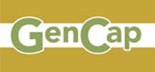 ¿YA ESTÁ LISTO? Aplique el Marcador de género con edad del IASC a su propuesta o proyecto.¿DESEA MÁS INFORMACIÓN?   Visite https://www.iascgenderwithagemarker.comTransparencia¿La información acerca de las intervenciones de medios de subsistencia es accesible, adecuada y fácil de entender para diferentes grupos de género y edad?Conjunto de revisiónBeneficios¿Se desglosan las metas e indicadores por sexo y edad? ¿Demuestran que el proyecto está alcanzando a quienes los necesitan?Conjunto de revisiónSatisfacción:¿Se les pregunta a distintos grupos de género, edad y otros grupos diversos acerca de su satisfacción con el proyecto? ¿Están satisfechos por igual?Conjunto de revisiónProblemas del proyecto¿Los participantes identifican barreras o consecuencias negativas involuntarias?  ¿Son diferentes dependiendo del género y la edad? ¿Se tratan oportunamente los problemas de discriminación y exclusión? ¿Existen planes para mejorar?